МУНИЦИПАЛЬНОЕ ОБРАЗОВАНИЕ «БОГАШЕВСКОЕ СЕЛЬСКОЕ ПОСЕЛЕНИЕ»СОВЕТ БОГАШЕВСКОГО СЕЛЬСКОГО ПОСЕЛЕНИЯРЕШЕНИЕ       с. Богашево							                                                                                                                                              13.11.2014 г.  № 35                                                                                                           39-ое собрание 3-го созываОб утверждении Перечня должностей муниципальной службы Администрации Богашевского сельского поселения, при замещении, которых гражданин в течение двух лет после увольнения с муниципальной службы не вправе замещать на условиях трудового договора должности в организации и (или) выполнять в данной организации работу на условиях гражданско - правового договора в случаях, предусмотренных федеральными законами, если отдельные функции муниципального (административного) управления данной организацией входили в должностные (служебные) обязанности муниципального служащего, без согласия соответствующей комиссии по соблюдению требований к служебному поведению муниципальных служащих и урегулированию конфликта интересовВ соответствии со статьей 14 Федерального закона от 02.03.2007 № 25-ФЗ «О муниципальной службе в Российской Федерации», статьей 12 Федерального закона от 25.12.2008 № 273-ФЗ «О противодействии коррупции»,  руководствуясь Уставом муниципального образования «Богашевское сельское поселение», проведя процедуру открытого голосования,СОВЕТ БОГАШЕВСКОГО СЕЛЬСКОГО ПОСЕЛЕНИЯ РЕШИЛ:Утвердить прилагаемый Перечень должностей муниципальной службы в Администрации Богашевского сельского поселения, при замещении которых гражданин в течение двух лет после увольнения с муниципальной службы не вправе замещать на условиях трудового договора должности в организации и (или) выполнять в данной организации работу на условиях гражданско-правового договора в случаях, предусмотренных федеральными законами, если отдельные функции муниципального (административного) управления данной организации входили в должностные (служебные) обязанности муниципального служащего, без согласия комиссии по соблюдению требований к служебному поведению муниципальных служащих и урегулированию конфликта интересов. (Приложение № 1).Установить, что гражданин, замещавший должность муниципальной службы, включенную в прилагаемый перечь должностей муниципальной службы в течение двух лет после увольнения с муниципальной службы имеет право замещать на условиях трудового договора должности в организации и (или) выполнять в данной организации работы (оказывать данной организации услуги) в течение месяца стоимостью более ста тысяч рублей на условиях гражданско-правового договора (гражданско-правовых договоров), если отдельные функции муниципального (административного) управления данной организацией входили в должностные (служебные) обязанности муниципального служащего, с согласия комиссии по соблюдению требований к служебному поведению муниципальных служащих и урегулированию конфликта интересов.Утвердить прилагаемый Порядок уведомления гражданином, замещавшим должность муниципальной службы, включенную в перечень (Приложение №1), соответствующей комиссии по соблюдению требований к служебному поведению муниципальных служащих и урегулированию конфликта интересов, если в течение двух лет после увольнения с муниципальной службы гражданин замещает на условиях трудового договора должности в организации и (или) выполняет в данной организации работы (оказывает данной организации услуги) в течение месяца стоимостью более ста тысяч рублей на условиях гражданско- правового договора  (гражданско-правовых договоров), если отдельные функции муниципального (административного) управления данной организацией входили в должностные (служебные) обязанности муниципального служащего. (Приложение № 2)Направить настоящее решение Главе Богашевского сельского поселения  для подписания в установленном порядке и опубликования в печатном средстве массовой информации официального издания «Информационный бюллетень Богашевского сельского поселения».Настоящее решение вступает в силу с момента его опубликования и обнародования на официальном информационном сайте Богашевского сельского поселения в сети «Интернет» (адрес сайта http://www.bogashevo.tomsk.ru).Контроль за исполнением настоящего решения возложить на заместителя Председателя Совета Богашевского сельского поселения Т.В. Ермакову.Председатель СоветаБогашевского сельского поселения                                                                       В.И. ГауэрГлава Богашевского сельского поселения                                                   А.В. МазуренкоТатьяна Викторовна Ермакова, 8 (3822) 931-193 в дело № 01-02Приложение к решениюСовета Богашевского сельского поселения  от  13.11.2014 № 35ПЕРЕЧЕНЬдолжностей муниципальной службы в Администрации Богашевского сельского поселения, при замещении которых гражданин в течение двух лет после увольнения с муниципальной службы не вправе замещать  на условиях трудового договора должности в организации и (или) выполнять в данной организации работу на условиях гражданско - правового договора в случаях, предусмотренных федеральными законами, если отдельные функции муниципального (административного) управления данной организацией входили в должностные (служебные) обязанности муниципального служащего, без согласия соответствующей комиссии по соблюдению требований к служебному поведению муниципальных служащих и урегулированию конфликта интересов.* К иным должностям относятся должности муниципальной службы, исполнение должностных обязанностей по которым предусматривает:1) предоставление государственных услуг и муниципальных (осуществление государственных и муниципальных функций), связанных с непосредственными контактами с гражданами и организациями (выдача справок, иных документов, устанавливающих, подтверждающих, изменяющих правовой статус заявителя; назначение и выплата пособий, иных денежных средств; присвоение званий, принятие иных решений, устанавливающих, подтверждающих, изменяющих правовой статус и (или) права и обязанности заявителя и т.п.);2) подготовку и принятие решения о выдаче лицензий и иных разрешений;3) осуществление регистрационных действий;4) осуществление контрольных и надзорных мероприятий;5) осуществление государственной экспертизы (проведение аттестации производственных, управленческих и иных процессов);6) подготовку и принятие решений о распределении бюджетных средств, приватизации (иной передаче прав пользования) объектов (объектами), находящихся (находящимися) в муниципальной собственности (находящимися на ином законном праве в ведении государственных органов), а также решений о распределении ограниченного ресурса (земельные участки, участки недр, квоты и т.п.);7) подготовку и принятие решений, связанных с осуществлением государственных закупок для государственных и муниципальных нужд, включая закупки для собственных нужд органов местного самоуправления;8) подготовку проектов решений по вопросу назначения на муниципальные должности и должности муниципальной службы, замещение которых связано с коррупционными рисками (коррупционно опасные должности). Глава Богашевского сельского поселения                                                   А.В. Мазуренко                                                                             Приложение к решениюСовета Богашевского сельского поселения  от  13.11.2014 № 35ПОРЯДОКуведомления гражданином, замещавшим должность муниципальной службы, включенную в перечень (Приложение №1), соответствующей комиссии по соблюдению требований к служебному поведению муниципальных служащих и урегулированию конфликта интересов, если в течение двух лет после увольнения с муниципальной службы гражданин замещает на условиях трудового договора должности в организации и (или) выполняет в данной организации работы (оказывает данной организации услуги) в течение месяца стоимостью более ста тысяч рублей на условиях гражданско- правового договора  (гражданско-правовых договоров), если отдельные функции муниципального (административного) управления данной организацией входили в должностные (служебные) обязанности муниципального служащегоГражданин, замещавший должность муниципальной службы, включенную в перечень должностей муниципальной службы, обязан в течение двух лет, со дня увольнения с муниципальной службы до заключения трудового договора или гражданско-правого договора, уведомлять комиссию по соблюдению требований к служебному поведению муниципальных служащих и урегулированию конфликта интересов (далее - комиссия) о намерении замещать, на условиях трудового договора в организации и (или) выполнять в данной организации работу (оказывать услуги) в течение месяца стоимостью более 100 тысяч рублей на условиях гражданско-правового договора, если отдельные функции муниципального управления данной организацией входили в должностные (служебные) обязанности муниципального служащего.Гражданин, замещавший должность муниципальной службы обязан уведомить комиссию до заключения трудового договора или гражданско-правового договора.Уведомление направляется в комиссию в письменном виде. В уведомлении указываются: наименование организации, в которой гражданин замещавший должность муниципальной службы, планирует замещать на условиях трудового договора должности и (или) выполнять в данной организации работу (оказывать услуги); адрес организации; предполагаемая дата заключения трудового (гражданско-правового) договора; должность муниципальной службы, которую замещал гражданин, гражданин, замещавший должность муниципальной службы.Комиссия обязана рассмотреть письменное уведомление гражданина в течение семи дней со дня поступления указанного уведомления, и о принятом решении направить гражданину письменное уведомление в течение одного рабочего дня и уведомить его устно в течение трех рабочих дней.По итогам рассмотрения уведомления, Комиссия выносит одно из следующих решений:а) дача согласия на замещение должности либо на выполнение работы на условиях гражданско-правового договора в организации, если отдельные функции по муниципальному управлению этой организацией входили в его должностные (служебные) обязанности;б) отказ в замещении должности либо в выполнении работы на условиях гражданско-правового договора в организации, если отдельные функции по муниципальному управлению этой организацией входили в его должностные (служебные) обязанности и мотивировать свой отказ.Решение Комиссии оформляется протоколом, который подписывают члены Комиссии, принимавшие участие в ее заседании. Решение, принятое комиссией, носит обязательный характер.Копия протокола или выписка из него приобщается к личному делу гражданина, в отношении которого рассмотрен вопрос о соблюдении требований к служебному поведению и (или) требований об урегулировании конфликта интересов.Копия протокола или выписка из него направляются в организацию, в которой гражданин, замещавший должность муниципальной службы, планирует замещать должность (выполнять работу) в течение трех рабочих дней со дня принятия комиссией решения.Гражданин, замещавший должность муниципальной службы при согласии комиссии на замещение должности либо выполнение работы на условиях гражданско-правового договора в организации, если отдельные функции по муниципальному управлению этой организацией входили в его должностные (служебные) обязанности, обязан при заключении трудового договора и (или) гражданско-правового договора сообщить работодателю сведения о последнем месте службы.	Глава Богашевского сельского поселения                                                   А.В. Мазуренко№
п/п Наименование должностей муниципальной службыЗаместитель Главы муниципального образования «Богашевское сельское поселение»Управляющий деламиВедущий специалист (финансист)Иные должности муниципальной службы Богашевского сельского поселения *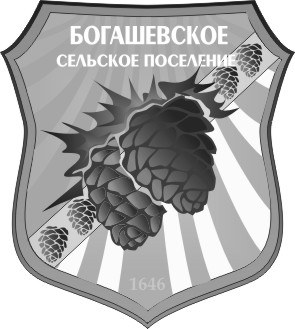 